UNIVERSITETET 
I OSLO Institutt for litteratur, områdestudier og europeiske språk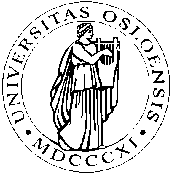 HJEMMEEKSAMEN2011/HØST1 sideFRA2508: Frankrike og 2. verdenskrig3 dager								12.-15.12.2011Besvarelsen leveres i Fronter i emnets fellesrom i mappen "Eksamensinnlevering", som stenges kl. 12.00 på innleveringsdagen.Besvarelsens forside skal inneholde: kandidatnummer (hentes fra StudentWeb), emnekode, emnenavn, semester, år og oppgavens tittel. IKKE kandidatens navn! Alle sider skal nummereres.Mal (Word-dokument) for oppsett av oppgaven og utfyllende informasjon om innlevering i Fronter finnes i en instruks som er lenket opp på alle instituttets emnebeskrivelser under "Vurdering og eksamen".--------------------------------------------------------------------------------------------------------------------OPPGAVEN:1	Pourquoi Jean Moulin est-il devenu, selon vous, le symbôle même de la Résistance française ?eller2	Quelles sont, selon vous, les principales caractéristiques de l’épuration des milieux collaborateurs et collaborationnistes à la Libération ?eller3	Motivations et modalités de l’engagement des intellectuels pendant l’Occupation.eller4	Quels sont les grands défis de la France libérée et les solutions proposées par la Résistance ?	--------------------------------------------------------------------------------------------------------------------Hvis du ønsker begrunnelse, ta kontakt med faglæreren din på e-post innen 1 uke etter at sensuren er kunngjort i StudentWeb. Oppgi navn og kandidatnummer. Sensor bestemmer om begrunnelsen skal gis skriftlig eller muntlig.